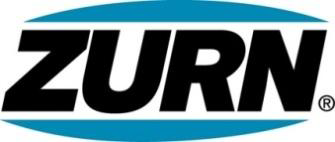 FOR IMMEDIATE RELEASE 				       FOR MORE INFORMATIONDATE:  March 18, 2013 				        Christine Verdecchia        Director of Communications                                                                                                         christine.verdecchia@zurn.com                                                                                                          814-875-1283PHOTO: www.lopressroom.com/Zurn/System-Specifier Zurn Introduces User-Friendly Online Tool to Help Specifiers Configure an Entire Project’s Plumbing Systems The Zurn One System Specifier Simplifies a Complex Process When Considering the 47-billion-plus Possible Combinations  of Zurn ProductsERIE, PA – Zurn Industries, LLC introduces the Zurn One System Specifier, an easy-to-use web application that quickly and efficiently configures a project’s plumbing components to meet customized specifications.  The Zurn One System Specifier provides a visual time-saving tool with built-in logic to select, manage, and track the full breadth and depth of Zurn’s product offerings–which calculates to over 47-billion different configurations.  Fortunately, the user will be shown only product choices that are feasible for the type of system being configured (e.g., hospital sinks, lavatory, toilets, etc.).Selections can be made based on product data such as the type of toilet bowl, the type of flush valve, and gallons per flush. Changes in selections are processed easily and quickly to provide a new, custom configuration.The Zurn One System Specifier makes it easy to identify Zurn lead-free and sustainable products.  A toilet that uses only 1.28 gallons of water per flush is shown with a green leaf, indicating its water efficiency.Selections can be saved, tagged, and even bookmarked (as a “My Favorites” selection).  Regardless of the number of components selected, the entire system will be given a single part number and a single shipping order, giving the specifier an all-in-one-box solution.“Anyone with internet access can easily and quickly use this new tool,” said Bob Carter, a Product Manager for Zurn whose responsibilities include Zurn One Systems. “Now providing customers with a total building solution doesn’t require a password.  Most of the information needed can be found with this new web platform.”The Zurn One System Specifier can be accessed by visting www.zurn.com and selecting “System Specifier” located on the “Tools & Resources” dropdown menu. The System Specifier provides two entry options – one for specifiers and the other for sales personnel. Each is equipped with an easy-to-navigate, instructional click-through process.For detailed information about Zurn’s sustainable and lead-free initiatives, choose the “Sustainability” dropdown menu on the Zurn home page at www.zurn.com.About Zurn IndustriesZurn Industries, LLC is a recognized leader in commercial, municipal, and industrial markets.  Zurn manufactures the largest breadth of engineered water solutions in the industry, including a wide spectrum of sustainable plumbing products. Zurn delivers total building solutions for new construction and retrofit applications that enhance any building’s environment.  For more information, visit www.zurn.com.# # #